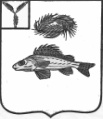 АДМИНИСТРАЦИЯДЕКАБРИСТСКОГО МУНИЦИПАЛЬНОГО ОБРАЗОВАНИЯЕРШОВСКОГО МУНИЦИПАЛЬНОГО РАЙОНАСАРАТОВСКОЙ ОБЛАСТИПОСТАНОВЛЕНИЕот 27 апреля 2017 года								№ 16О порядке регистрации уставатерриториального общественногосамоуправления, осуществляемогона территории Декабристскогомуниципального образованияВ соответствии с Федеральными законами от 6 октября 2003 года №131-ФЗ «Об общих принципах организации местного самоуправления в Российской Федерации», Уставом Декабристского муниципального образования, решением Совета Декабристского муниципального образования от 21 апреля 2017 года № 14-50, Администрация Декабристского муниципального образованияПОСТАНОВЛЯЕТ:Утвердить Положение «О порядке регистрации устава территориального общественного самоуправления, осуществляемого на территории Декабристского муниципального образования» согласно приложению № 1.Утвердить форму заявления о регистрации устава территориального общественного самоуправления согласно приложению № 2.Утвердить форму расписки в получении документов о регистрации устава территориального общественного самоуправления согласно приложению № 3.Утвердить форму журнала регистрации уставов территориального общественного самоуправления согласно приложению № 4.Настоящее постановление вступает в силу со дня обнародования.Глава Декабристского муниципального образования					Полещук М.А.Приложение № 1 к ПостановлениюАдминистрации Декабристскогомуниципального образованияот 27.04.2017 г. № 16ПОЛОЖЕНИЕО ПОРЯДКЕ РЕГИСТРАЦИИ УСТАВА ТЕРРИТОРИАЛЬНОГО ОБЩЕСТВЕННОГО САМОУПРАВЛЕНИЯ, ОСУЩЕСТВЛЯЕМОГО НА ТЕРРИТОРИИ НАТАТЛЬИНСКОГ МУНИЦИПЛАЬНОГО ОБРАЗОВАНИЯI. ОБЩИЕ ПОЛОЖЕНИЯ1. Настоящий порядок в соответствии с Федеральным законом от 06.10.2003 № 131-ФЗ «Об общих принципах организации местного самоуправления в Российской Федерации», Уставом Декабристского муниципального образования,  решением Совета Декабристского муниципального образования от 21 апреля 2017 года № 14-50 и определяет процедуру регистрации устава территориального общественного самоуправления, осуществляемого на территории Декабристского муниципального образования) (далее – устав территориального общественного самоуправления), уполномоченным органом местного самоуправления Декабристского муниципального образования2. Уполномоченным органом местного самоуправления Декабристского муниципального образования, осуществляющим регистрацию устава территориального общественного самоуправления, осуществляемого на территории Декабристского муниципального образования, является Администрация Декабристского муниципального образования (далее – администрация).II. ПОРЯДОК ПРЕДСТАВЛЕНИЯ УСТАВА ТЕРРИТОРИАЛЬНОГО ОБЩЕСТВЕННОГО САМОУПРАВЛЕНИЯ ДЛЯ РЕГИСТРАЦИИ1. Для регистрации устава территориального общественного самоуправления лицо, уполномоченное собранием или конференцией граждан, осуществляющих территориальное общественное самоуправление (далее – заявитель), представляет в Администрацию следующий комплект документов:- заявление о регистрации устава территориального общественного самоуправления по форме, установленной приложением 2 к настоящему Положению; - два экземпляра Устава территориального общественного самоуправления прошитого, пронумерованного и заверенного подписью заявителя на последнем листе каждого экземпляра; - выписка из протокола собрания или конференции граждан, осуществляющих учреждаемое территориальное общественное самоуправление, на котором принято решение об утверждении устава учреждаемого территориального общественного самоуправления;2. При подаче заявления и представлении пакета документов для регистрации заявитель предъявляет документ, удостоверяющий личность, оригинал протокола собрания или конференции, на котором принято решение о наделении полномочиями заявителя на осуществление действий, необходимых для регистрации устава учреждаемого территориального общественного самоуправления.3. При получении комплекта документов оформляется два экземпляра расписки по форме, установленной приложением 4 к настоящему Положению, один из которых выдается заявителю, второй приобщается к представленному комплекту документов. В расписке указывается дата получения комплекта документов уполномоченным органом, а также дата выдачи решения о регистрации, либо решения об отказе в регистрации.4. При предоставлении неполного перечня документов, предусмотренных пунктом 1 настоящего раздела, сотрудник, осуществляющий прием документов, с разъяснением о необходимости предоставления недостающих документов возвращает пакет документов заявителю.5. Администрация не вправе требовать предоставления других документов, кроме документов, установленных настоящим Положением.III. ПОРЯДОК РАССМОТРЕНИЯ ЗАЯВЛЕНИЯ И ПРИНЯТИЯ РЕШЕНИЯ О РЕГИСТРАЦИИ УСТАВА ТЕРРИТОРИАЛЬНОГО ОБЩЕСТВЕННОГО САМОУПРАВЛЕНИЯ, ЛИБО ОБ ОТКАЗЕ В РЕГИСТРАЦИИ1. Администрация рассматривает представленный пакет документов, проводит правовую экспертизу устава территориального общественного самоуправления, а также, в случае необходимости, проверку в установленном законодательством порядке подлинности представленных документов, и подготавливает проект постановления Администрации Декабристского муниципального образования о регистрации устава территориального общественного самоуправления либо об отказе в регистрации с указанием оснований отказа.2. Решение об отказе в регистрации устава территориального общественного самоуправления может быть принято только при наличии одного либо нескольких из следующих оснований:- предоставление неполного перечня документов, предусмотренных пунктом 1 раздела II настоящего Положения;- подача заявления неуполномоченным лицом, в том числе, отсутствие полномочий которого выяснилось в ходе проверки подлинности представленных документов;- выявление недостоверности документов в результате проведения проверки их подлинности; - несоблюдение порядка принятия представленных документов, в том числе представленного для регистрации устава территориального общественного самоуправления, требованиям действующего законодательства;- несоответствие представленных документов требованиям действующего законодательства, в том числе настоящего Положения.3. Решение о регистрации устава территориального общественного самоуправления или об отказе в регистрации принимается Администрацией  и оформляется Постановлением Администрации. Датой регистрации является дата принятия соответствующего решения уполномоченным органом. В случае принятия решения о регистрации устава территориального общественного самоуправления запись о регистрации вносится в журнал регистрации уставов территориального общественного самоуправления, форма которого установлена приложением 3 к настоящему Положению.4 Администрация обеспечивает учет и хранение документов, представленных для регистрации устава территориального общественного самоуправления.IV. ПОРЯДОК ВЫДАЧИ ЗАЯВИТЕЛЮ ДОКУМЕНТОВО РЕГИСТРАЦИИ УСТАВА ТЕРРИТОРИАЛЬНОГО ОБЩЕСТВЕННОГО САМОУПРАВЛЕНИЯ1. Решение о регистрации устава территориального общественного самоуправления либо об отказе в регистрации принимается и выдается (направляется) заявителю в 30-дневный срок с даты получения Администрацией пакета документов.2. Постановление о регистрации устава территориального общественного самоуправления либо об отказе в регистрации выдается заявителю или уполномоченному им, в соответствии с требованиями законодательства, лицу.3. При обращении заявителя за получением решения о регистрации либо об отказе в регистрации в расписках о получении документов делаются отметки о выдаче решения. Если заявитель в течение 7 дней с установленной в расписке даты выдачи решения о регистрации, либо решения об отказе в регистрации, не обратился за получением решения, постановления о регистрации устава территориального общественного самоуправления либо об отказе в регистрации направляется заявителю заказным письмом с уведомлением о вручении и описью вложения. При возвращении уведомления оно хранится в материалах дела в Администрации.4. Постановление о регистрации устава территориального общественного самоуправления либо об отказе в регистрации выдается (направляется) заявителю вместе с одним экземпляром представленного на регистрацию устава территориального общественного самоуправления:- в случае принятия решения о регистрации – скрепленный печатью Администрации с подписью главы Декабристского муниципального образования.- в случае принятия решения об отказе в регистрации – в представленном виде.Остальные документы, представленные на регистрацию, не возвращаются и хранятся в материалах дела в Администрации.V. ЗАКЛЮЧИТЕЛЬНЫЕ ПОЛОЖЕНИЯ1. При внесении изменений в устав территориального общественного самоуправления процедура регистрации таких изменений производится в порядке, предусмотренном настоящим Положением для регистрации устава, с учетом следующих особенностей:1.1. Вместе с заявлением о регистрации изменений предоставляются две копии устава в новой редакции и оригинал ранее зарегистрированного устава.1.3. В случае регистрации изменений заявителю выдается устав, в новой редакции прошитый и скрепленный печатью Администрации с подписью главы Декабристского муниципального образования и ранее зарегистрированный устав, на титульном листе которого проставляется отметка «Утратил силу в связи с регистрацией в новой редакции», с печатью Администрации с подписью главы Декабристского муниципального образования, второй экземпляр устава в новой редакции хранится в материалах дела в Администрации;- в случае отказа в регистрации заявителю возвращается оригинал ранее зарегистрированного устава и один экземпляр представленного на регистрацию устава в новой редакции, остальные документы не возвращаются и хранятся в материалах дела в Администрации.2. При обращении лица, уполномоченного территориальным общественным самоуправлением или законодательством, за выдачей копии устава такого территориального общественного самоуправления копия устава заверяется печатью Администрации с подписью главы Декабристского муниципального образования и отметкой на титульном листе «КОПИЯ».3. При прекращении деятельности территориального общественного самоуправления в 3-дневный срок с момента принятия соответствующего решения уполномоченным органом территориального общественного самоуправления заявитель представляет в Администрацию:- заявление с уведомлением о прекращении осуществления территориального общественного самоуправления; - решение уполномоченного органа территориального общественного самоуправления о прекращении осуществления территориального общественного самоуправления (подлинник либо нотариально заверенная копия);- документ, подтверждающий полномочия заявителя совершать данные действия от имени территориального общественного самоуправления;- экземпляр устава территориального общественного самоуправления, выданный при регистрации устава (изменений в устав) территориального общественного самоуправления;В случае если все документы приняты и оформлены в соответствии с действующим законодательством и уставом территориального общественного самоуправления, правовой акт о регистрации устава территориального общественного самоуправления в установленном порядке признается утратившим силу и соответствующая запись вносится в журнал регистрации уставов территориального общественного самоуправления.Датой прекращения осуществления территориального общественного самоуправления является дата принятия решения о признании утратившим силу правового акта о регистрации устава территориального общественного самоуправления.Приложение № 2к ПостановлениюАдминистрации ДекабристскогоМО от 27.04.2017 г. № 16ЗАЯВЛЕНИЕо регистрации устава территориального общественного самоуправленияПрошу Вас зарегистрировать Устав территориального общественного самоуправления, осуществляемого на территории, установленной решением Совета Декабристского муниципального образования № ___ от «___»_____ 20__г. принятый решением _________________ протокол № _____________  от «___»_____ 20_____ г. (собрания/конференции)  «___»_____ 20______г.                                                   ________________        (дата)                                                                         (подпись)Приложение 3Постановлению АдминистрацииДекабристского муниципального образования от 26.04.2017 г. № 16РАСПИСКАв получении документов о регистрации уставатерриториального общественного самоуправления_____.________                            ._________________________________     (дата)                                                          (наименование населенного пункта)Настоящая расписка выдана____________________________________________________________,(ф.и.о. заявителя)предъявившему_______________________________________________,(наименование и реквизиты документа, удостоверяющего личность)в том, что им в Администрацию Декабристского муниципального образования подано заявление о регистрации устава территориального общественного самоуправления, осуществляемого на территории, установленной решением Совета Декабристского муниципального образования № ___ от «___»______ 20 __ г., принятого решением ______________ протокол № ___ от «___»_____20__ г., к которому представлен следующий пакет документов:______________________________________________________________________________________________________________________________________________________________________________________________________(перечисляются полученные от заявителя документы)Заявление и перечисленные документы подал:___________________________      (ф.и.о. и подпись заявителя)Заявление и перечисленные документы принял: _________________________      (ф.и.о. и подпись сотрудника)Дата выдачи документов «___»_____________20___г. ___________________      (ф.и.о. и подпись сотрудника)Решение получил: «___»_________20___г.______________________________      (ф.и.о. и подпись заявителя)Решение выдал: «___»___________20___г.______________________________     (ф.и.о. и подпись сотрудника)Форма журнала регистрацииуставов территориального общественного самоуправленияПриложение 4к Постановлению Администрации Декабристского муниципального образования от 27.04.2017 г. № 161. Форма титульного листа2. Внутреннее оформление2. Внутреннее оформление2. Внутреннее оформление2. Внутреннее оформление2. Внутреннее оформление2. Внутреннее оформление2. Внутреннее оформление_____________________ (уполномоченный орган местного самоуправления муниципального образования)ЖУРНАЛрегистрации уставовтерриториального общественного самоуправленияНачат: «___»____________20__г.Окончен:«___»__________20__г.№ п/пДата и номер правового акта о регистрации устава, внесении изменений в устав№ и дата решения Совета депутатов об установлении территорииНаименование территориального общественного самоуправления (полное и сокращенное)Подпись лица, внесшего записьОтметка о ликвидацииОтметка о ликвидации_____________________ (уполномоченный орган местного самоуправления муниципального образования)ЖУРНАЛрегистрации уставовтерриториального общественного самоуправленияНачат: «___»____________20__г.Окончен:«___»__________20__г.№ п/пДата и номер правового акта о регистрации устава, внесении изменений в устав№ и дата решения Совета депутатов об установлении территорииНаименование территориального общественного самоуправления (полное и сокращенное)Подпись лица, внесшего записьДата и номер правового акта о признании утратившим силу правового акта о регистрации уставаПодпись лица, внесшего запись_____________________ (уполномоченный орган местного самоуправления муниципального образования)ЖУРНАЛрегистрации уставовтерриториального общественного самоуправленияНачат: «___»____________20__г.Окончен:«___»__________20__г._____________________ (уполномоченный орган местного самоуправления муниципального образования)ЖУРНАЛрегистрации уставовтерриториального общественного самоуправленияНачат: «___»____________20__г.Окончен:«___»__________20__г._____________________ (уполномоченный орган местного самоуправления муниципального образования)ЖУРНАЛрегистрации уставовтерриториального общественного самоуправленияНачат: «___»____________20__г.Окончен:«___»__________20__г._____________________ (уполномоченный орган местного самоуправления муниципального образования)ЖУРНАЛрегистрации уставовтерриториального общественного самоуправленияНачат: «___»____________20__г.Окончен:«___»__________20__г._____________________ (уполномоченный орган местного самоуправления муниципального образования)ЖУРНАЛрегистрации уставовтерриториального общественного самоуправленияНачат: «___»____________20__г.Окончен:«___»__________20__г._____________________ (уполномоченный орган местного самоуправления муниципального образования)ЖУРНАЛрегистрации уставовтерриториального общественного самоуправленияНачат: «___»____________20__г.Окончен:«___»__________20__г._____________________ (уполномоченный орган местного самоуправления муниципального образования)ЖУРНАЛрегистрации уставовтерриториального общественного самоуправленияНачат: «___»____________20__г.Окончен:«___»__________20__г._____________________ (уполномоченный орган местного самоуправления муниципального образования)ЖУРНАЛрегистрации уставовтерриториального общественного самоуправленияНачат: «___»____________20__г.Окончен:«___»__________20__г.